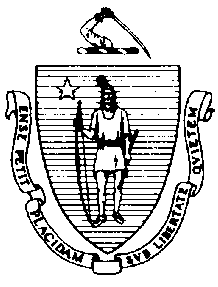 The Commonwealth of MassachusettsExecutive Office of Health and Human ServicesDepartment of Public HealthBureau of Environmental HealthCommunity Sanitation Program180 Beaman StreetWest Boylston, MA 01583Telephone: 508-792-7880, ext. 2362Facsimile: 508-792-7706TTY: 508-835-9796Ryan.Michaud@state.ma.usDecember 23, 2014David H. Tuttle, Superintendent Worcester County House of Corrections and Jail5 Paul X. Tivnan DriveWest Boylston, MA 01583Re: Facility Inspection - Worcester County House of Corrections and Jail, West BoylstonDear Superintendent Tuttle:In accordance with M.G.L. c. 111, §§ 5, 20, and 21, as well as Massachusetts Department of Public Health (Department) Regulations 105 CMR 451.000: Minimum Health and Sanitation Standards and Inspection Procedures for Correctional Facilities; 105 CMR 480.000: Storage and Disposal of Infectious or Physically Dangerous Medical or Biological Waste (State Sanitary Code, Chapter VIII); 105 CMR 590.000: Minimum Sanitation Standards for Food Establishments (State Sanitary Code Chapter X); the 1999 Food Code; and 105 CMR 205.000 Minimum Standards Governing Medical Records and the Conduct of Physical Examinations in Correctional Facilities; I conducted an inspection of the Worcester County House of Corrections and Jail on October 27, 28, 29, and 30, 2014 accompanied by Patrick Ryan, EHSO, and Amy Riordan, Community Sanitation Program. Violations noted during the inspection are listed below including 264 repeat violations:HEALTH AND SAFETY VIOLATIONS(* indicates conditions documented on previous inspection reports)EntranceHallway105 CMR 451.353	Interior Maintenance: Floor tile damaged near front door Staff Locker Room105 CMR 451.353*	Interior Maintenance: Ceiling tile damaged near window   Deputy’s Office105 CMR 451.350	Structural Maintenance: Wall damagedAssistant Deputy Superintendent’s Office	No Violations NotedFisher Conference Room105 CMR 451.353	Interior Maintenance: Wall paint peeling105 CMR 451.353	Interior Maintenance: Ceiling tile damagedControl Room  FC 4-602.12(B)*	Cleaning of Equipment and Utensils; Frequency: Interior of microwave oven dirty105 CMR 451.123*	Maintenance: Ceiling vent dusty in bathroom105 CMR 451.353	Interior Maintenance: Wet mop stored in bucket105 CMR 451.353	Interior Maintenance: Standing water in mop bucketKey Room	No Violations NotedWaiting Area105 CMR 451.353	Interior Maintenance: Floor tile damaged near control window  HERMAN BUILDING105 CMR 451.320*	Cell Size: Inadequate floor space in all cells105 CMR 451.343*	Electric Fixtures in Cell: No electrical outlet in all cellsA2 BlockBooth105 CMR 451.353*	Interior Maintenance: Table damaged   105 CMR 451.353*	Interior Maintenance: Wall paint peeling105 CMR 451.353	Interior Maintenance: Floor tile damagedDay Room 105 CMR 451.353	Interior Maintenance: Floor damaged   Staff Room  FC 4-602.12(B)	Cleaning of Equipment and Utensils; Frequency: Interior of microwave oven dirtySlop Sink Room  105 CMR 451.130	Plumbing: Plumbing not maintained in good repair, sink leakingCells (Upstairs)105 CMR 451.353	Interior Maintenance: Debris on lights in cell # 33, 34, 35, 36, 37, 38, 39, 40, 41, 42, 43, 44, 45, 46, 47, and 48105 CMR 451.353	Interior Maintenance: Floor damaged in cell # 45Showers (Upstairs)105 CMR 451.123*	Maintenance: Wall tile damaged in shower # 1 and 2105 CMR 451.123*	Maintenance: Soap scum on walls in shower # 1 and 2105 CMR 451.123	Maintenance: Floor damaged in shower # 1Showers (Downstairs)105 CMR 451.123*	Maintenance: Wall damaged in shower # 1 and 2105 CMR 451.123*	Maintenance: Floor paint peeling in shower # 1 and 2105 CMR 451.123*	Maintenance: Floor damaged in shower # 1 105 CMR 451.123	Maintenance: Floor damaged in shower # 2105 CMR 451.123*	Maintenance: Soap scum on walls in shower # 1 and 2105 CMR 451.123*	Maintenance: Baseboard damaged in shower # 1 and 2105 CMR 451.123	Maintenance: Drain cover missing in shower # 1105 CMR 451.123	Maintenance: Vent missing in shower # 1105 CMR 451.123	Maintenance: Light not functioning properly, light not working in shower # 1Slop Sink (Downstairs)105 CMR 451.130*	Plumbing: Plumbing not maintained in good repair, drain cover missing  105 CMR 451.130	Plumbing: Plumbing not maintained in good repair, cold water not workingCells (Downstairs)105 CMR 451.353	Interior Maintenance: Debris on lights in cell # 49, 51, 52, 53, 54, 56, 57, 58, 59, 62, and 64105 CMR 451.353	Interior Maintenance: Floor paint peeling in cell # 56, 59, 62, 63, and 64Chemical Storage Room105 CMR 451.353*	Interior Maintenance: Wet mop stored in bucket105 CMR 451.353	Interior Maintenance: Standing water in mop bucket105 CMR 451.353	Interior Maintenance: Ceiling vent dusty  Paper Good Storage105 CMR 451.353*	Interior Maintenance: Ceiling vent dusty  A1 BlockBooth105 CMR 451.353*	Interior Maintenance: Ceiling tile damaged105 CMR 451.353	Interior Maintenance: Floor damaged  105 CMR 451.353	Interior Maintenance: Wall paint peeling105 CMR 451.123	Maintenance: Floor damaged in bathroom  Room 3105 CMR 451.353	Interior Maintenance: Ceiling vent dusty  FC 4-903.11(A)(2)	Protection of Clean Items, Storing: Single-service items not protected from 	contamination, plastic utensils left uncoveredRoom 1	Unable to Inspect - In UseRoom 2	Unable to Inspect - In UseRoom 6105 CMR 451.350	Structural Maintenance: Floor damaged, hole in floorCells (Upstairs)105 CMR 451.353	Interior Maintenance: Debris on light in cell # 1, 3, 4, 7, 10, 11, 13, and 14 105 CMR 451.353	Interior Maintenance: Wall paint peeling in cell # 3 and 5105 CMR 451.353	Interior Maintenance: Window frame paint peeling in cell # 9 and 10Showers (Upstairs)105 CMR 451.123*	Maintenance: Soap scum on walls in showers # 1 and 2105 CMR 451.123	Maintenance: Baseboard damaged in shower # 1 and 2105 CMR 451.123	Maintenance: Wall damaged in shower # 2Slop Sink (Upstairs)105 CMR 451.130*	Plumbing: Plumbing not maintained in good repair, drain cover missing105 CMR 451.353	Interior Maintenance: Sink not secure to wall
105 CMR 451.353*	Interior Maintenance: Ceiling vent dusty  Cells (Downstairs)105 CMR 451.353	Interior Maintenance: Debris on light in cell # 19, 20, 21, 22, 24, 27, 28, and 29105 CMR 451.353	Interior Maintenance: Floor paint peeling in cell # 19, 20, 21, 22, 23, 24, 25, 26, 27, 29, 30, and 31105 CMR 451.123	Maintenance: Light fixture blocked in cell # 32Showers (Downstairs)105 CMR 451.123*	Maintenance: Soap scum on walls in shower # 1 and 2105 CMR 451.123	Maintenance: Baseboard damaged in shower # 1 and 2105 CMR 451.123	Maintenance: Floor paint peeling in shower # 1 and 2Slop Sink (Downstairs)105 CMR 451.130	Plumbing: Plumbing not maintained in good repair, hot water not working105 CMR 451.353	Interior Maintenance: Ceiling vent dustyStorage Room # 4	No Violations NotedStorage Room # 5105 CMR 451.353	Interior Maintenance: Wet mop stored in bucketStaff Break Room	105 CMR 451.353*	Interior Maintenance Table damagedMAXI B105 CMR 451.320*			Cell Size: Inadequate floor space in all cells105 CMR 451.353	Interior Maintenance: Ceiling damaged in hallway outside of boothBoothFC 4-903.11(A)(2)*	Protection of Clean Items, Storing: Single-service items not protected from 	contamination, plastic utensils left uncovered105 CMR 451.110(B)*	Hygiene Supplies at Toilet and Handwash Sink: No waste receptacle at handwash sinkFC 4-602.12(B)	Cleaning of Equipment and Utensils; Frequency: Interior of microwave oven dirty105 CMR 451.353*	Interior Maintenance: Ceiling damaged105 CMR 451.123	Maintenance: Light not working in bathroomLower Right Tier Day Room  	No Violations NotedSlop Sink105 CMR 451.353		Interior Maintenance: Light shield missingShowers105 CMR 451.123*	Maintenance: Soap scum on walls in shower # 1105 CMR 451.123*	Maintenance: Wall tile damaged in shower # 1Cells105 CMR 451.353*	Interior Maintenance: Light fixture blocked in cell # 104, 116, 126, and 132105 CMR 451.353	Interior Maintenance: Light fixture blocked in cell # 114, 122, 124, 134, 138, 142, and 146105 CMR 451.353*	Interior Maintenance: Floor damaged in cell # 144105 CMR 451.353	Interior Maintenance: Debris on light in cell # 118105 CMR 451.353	Interior Maintenance: Floor damaged in cell # 148, 150, and 152105 CMR 451.353	Interior Maintenance: Wall paint peeling in cell # 152Lower Left TierDay Room105 CMR 451.353	Interior Maintenance: Light fixture blocked near the TVCells105 CMR 451.353*	Interior Maintenance: Light fixture blocked in cell # 129105 CMR 451.353	Interior Maintenance: Light fixture blocked in cell # 103, 113, 123, 129, 133, 137, and 143105 CMR 451.140	Adequate Ventilation: Inadequate ventilation, ventilation grille blocked in cell # 109, 113, 121, 127, 129, 139, 145, 149, and 151105 CMR 451.353	Interior Maintenance: Floor paint peeling in cell # 127, 129, 137, and 145105 CMR 451.353	Interior Maintenance: Wall paint peeling in cell # 117 and 119105 CMR 451.353*	Interior Maintenance: Wall damaged in cell # 147Showers105 CMR 451.123	Maintenance: Wall tile damaged in shower # 1Lower Disciplinary Unit	Unable to Inspect – Not in UseSlop Sink105 CMR 451.353	Interior Maintenance: Light shield missingChemical Closet	No Violations NotedUpper Left TierDay Room105 CMR 451.360	Protective Measures: Building not protected against infestation, rodent feces observed near gap in the corner wallCells105 CMR 451.353	Interior Maintenance: Wall paint peeling in cell # 307, 309, 315, 319, 321, 323, 325, 333, 341, and 343105 CMR 451.140	Adequate Ventilation: Inadequate ventilation, ventilation grille blocked in cell # 301, 309, and 335105 CMR 451.353	Interior Maintenance: Floor damaged in cell # 335, 337, and 343Showers105 CMR 451.123*   	Maintenance: Soap scum on walls in shower # 1 and 2Upper Disciplinary Unit	No Violations NotedUpper Right TierDay Room  105 CMR 451.353	Interior Maintenance: Wet mop stored in bucket105 CMR 451.353	Interior Maintenance: Ceiling vent dusty  Cells105 CMR 451.353*	Interior Maintenance: Wall vent dusty in cell # 338105 CMR 451.353	Interior Maintenance: Wall vent dusty in cell # 324105 CMR 451.353	Interior Maintenance: Wall paint peeling in cell # 312, 314, 328, 334, and 352105 CMR 451.353	Interior Maintenance: Floor paint peeling in cell # 316, 320, 324, 326, 328, and 350105 CMR 451.353	Interior Maintenance: Light fixture blocked in cell # 314, 342, and 346105 CMR 451.140	Adequate Ventilation: Inadequate ventilation, vent blocked in cell # 308 and 344FC 4-903.11(A)(2)	Protection of Clean Items, Storing: Single-service items not protected from 	contamination, plastic utensils left uncovered in cell # 306Showers105 CMR 451.123*	Maintenance: Wall tiles damaged in shower # 1 105 CMR 451.123	Maintenance: Wall tile damaged in shower # 2105 CMR 451.130		Hot Water: Shower water temperature 1200FSlop Sink105 CMR 451.353		Interior Maintenance: Sink not secure to wallCHAPEL105 CMR 451.360	Protective Measures: Rodents observed, mouse observed in ceiling tile in hallway outside chapel105 CMR 451.353	Interior Maintenance: Wall paint peeling in upper right cornerHEALTH SERVICESInfirmary Ward	Not Inspected - Not In UseInterview Room 1105 CMR 451.353	Interior Maintenance: Floor damaged  Interview Room 2	Unable to Inspect - In UseExaminer’s Room  105 CMR 451.353	Interior Maintenance: Ceiling tile damaged   Staff Bathroom  105 CMR 451.123	Maintenance: Ceiling vent dusty105 CMR 451.126	Hot Water: Hot water temperature recorded at 730FInmate Bathroom  105 CMR 451.123*	Maintenance Ceiling damaged  105 CMR 451.344	Illumination in Habitable Areas: Light not functioning properly, light not workingSupply Closet  105 CMR 451.353	Interior Maintenance: Wet mop stored in bucket105 CMR 451.353		Interior Maintenance: Light shield missingMental Health Offices	No Violations NotedSupply Room w/o Sink105 CMR 451.353	Interior Maintenance: Wall paint peeling in the upper left corner105 CMR 451.353	Interior Maintenance: Oxygen tanks not secureNurse’s Room	No Violations NotedBreak Room  FC 4-501.11(B)*	Maintenance and Operation, Equipment: Equipment components not maintained in a good state of repair, refrigerator door gasket damagedFC 4-903.11(A)(2)	Protection of Clean Items, Storing: Single-service items not protected from 	contamination, plastic silverware left uncovered105 CMR 451.353	Interior Maintenance: Ceiling tile damaged  Biohazard Storage	No Violations NotedPharmacy	No Violations NotedCENTRAL CONTROL105 CMR 451.353*	Interior Maintenance: Wall damaged in area above panel105 CMR 451.123*	Maintenance: Ceiling vent dusty in bathroom  FC 4-903.11(A)(2)	Protection of Clean Items, Storing: Single-service items not protected from 	contamination, plastic silverware left uncovered VISITING ROOMInmate Visiting Side105 CMR 451.353	Interior Maintenance: Ceiling damaged above phone booth 6Non-Inmate Visiting Side	No Violations NotedPhone Booth Hall105 CMR 451.353	Interior Maintenance: Ceiling damaged above phone booth 5Female Handicapped Bathroom  	Unable to Inspect - LockedMale Handicapped Bathroom  	Unable to Inspect - LockedFemale Bathroom  105 CMR 451.126*	Water Supply: No cold water supplied to handwash sink 105 CMR 451.350	Structural Maintenance: Hole in ceiling105 CMR 451.123	Maintenance: Deodorizer not in good condition in toilet # 2Male Bathroom  105 CMR 451.126*	Water Supply: No hot water supplied to handwash sink 105 CMR 451.123	Maintenance: Ceiling damaged  GYMASIUM  Basketball Court105 CMR 451.353	Interior Maintenance: Floor damaged near mat 105 CMR 451.353*	Interior Maintenance: Wall damaged105 CMR 451.353	Interior Maintenance: Ceiling damaged Showers	Unable to Inspect - Not In UseBathrooms  	Unable to Inspect - Not In UseBooth105 CMR 451.353	Interior Maintenance: Chair damaged  MAXI C105 CMR 451.320*	Cell Size: Inadequate floor space in all cellsBooth105 CMR 451.123*	Maintenance: Ceiling vent dusty in bathroom  Upper TierLeft-Side Day Room	No Violations NotedRight-Side Day Room105 CMR 451.360	Protective Measures: Building not protected against infestation, rodent feces observed near gap in corner wallCells105 CMR 451.353*	Interior Maintenance: Wall damaged in cell # 426105 CMR 451.353	Interior Maintenance: Floor damaged in cell # 410 and 416105 CMR 451.353	Interior Maintenance: Wall paint peeling in cell # 424, 426, 428, 429, 433, and 440105 CMR 451.353	Interior Maintenance: Floor paint peeling in cell # 409, 410, 412, 413, 419, 422, 425, 428, 434, and 444 105 CMR 451.103	Mattresses: Mattress damaged in cell # 430105 CMR 451.130	Plumbing: Plumbing not maintained in good repair, toilet leaking in cell # 402Showers	No Violations NotedOld Segregation	Not Inspected - Not In UseSlop Sink105 CMR 451.353	Interior Maintenance: Wet mop stored in bucketLower Tier Left-Side Day Room  	No Violations NotedRight Side Day Room  	No Violations NotedCells105 CMR 451.343*	Electric Fixtures in Cell: No electrical outlet in all cellsShowers105 CMR 451.123*	Maintenance: Soap scum on walls in shower # 1-3Segregation	Unable to Inspect - Not In UseChemical Area105 CMR 451.353	Interior Maintenance: Wet mop stored in bucketDEIGNAN BUILDING105 CMR 451.320*	Cell Size: Inadequate floor space in all cellsBooth	No Violations NotedUpper WestShowers105 CMR 451.123	Maintenance: Wall damaged in shower # 1 and 2105 CMR 451.123	Maintenance: Soap scum on the walls in shower # 1 and 2Cells105 CMR 451.353	Interior Maintenance: Debris on light in cell # 40, 49, and 57105 CMR 451.353	Interior Maintenance: Wall paint peeling in cell # 64105 CMR 451.353	Interior Maintenance: Light fixture blocked in cell # 54Slop Sink Room105 CMR 451.353	Interior Maintenance: Wall paint peeling105 CMR 451.353	Interior Maintenance: Wall damaged  Bathroom  105 CMR 451.123	Maintenance Wall damaged in toilet stall # 1105 CMR 451.126	Hot Water: Hot water temperature recorded at 1050FLower WestShowers105 CMR 451.123	Maintenance: Baseboard paint peeling in shower # 1 and 2105 CMR 451.123	Maintenance: Floor damaged in shower # 1105 CMR 451.123	Maintenance: Floor paint peeling in shower # 1105 CMR 451.123	Maintenance: Wall damaged in shower # 2Bathroom	No Violations NotedCells105 CMR 451.353	Interior Maintenance: Wall damaged in cell # 33105 CMR 451.353	Interior Maintenance: Wall paint peeling in cell # 45105 CMR 451.353	Interior Maintenance: Radiator paint peeling in cell hallway105 CMR 451.353	Interior Maintenance: Light shield broken in cell # 44Common Area105 CMR 451.353*	Interior Maintenance: Table top damaged  105 CMR 451.353	Interior Maintenance: Paint peeling at table phone105 CMR 451.353	Interior Maintenance: Wall damaged near microwave  105 CMR 451.353	Interior Maintenance: Floor damaged near door to outside Lower EastShowers105 CMR 451.123*	Maintenance: Floor damaged outside shower # 2105 CMR 451.123	Maintenance: Floor paint peeling in shower # 1Bathroom105 CMR 451.123	Maintenance: Ceiling vent dusty  105 CMR 451.123	Maintenance: Wall damaged in toilet stall # 2Cells105 CMR 451.353	Interior Maintenance: Wall paint peeling in cell # 2, 6, 10, and 16Slop Sink Room	No Violations NotedUpper EastSlop Sink Room105 CMR 451.353*	Interior Maintenance: Ceiling vent dustyCells105 CMR 451.353	Interior Maintenance: Wall paint peeling in cell # 17, 30, and 31105 CMR 451.353	Interior Maintenance: Floor damaged in cell # 18Showers105 CMR 451.123	Maintenance: Ceiling vent dusty  105 CMR 451.123	Maintenance: Rusted access panel  105 CMR 451.123*	Maintenance: Wall tile damaged in shower # 2105 CMR 451.123*	Maintenance: Soap scum on walls in shower # 1 and 2105 CMR 451.123	Maintenance: Floor paint peeling in shower # 1Bathroom105 CMR 451.123	Maintenance: Wall damaged  Interview Room  	No Violations NotedUniform Supply	No Violations NotedChemical Closet105 CMR 451.353	Interior Maintenance: Wet mop stored in bucket105 CMR 451.353	Interior Maintenance: Standing water in mop bucketMINI 5 BUILDING105 CMR 451.320*	Cell Size: Inadequate floor space in all cellsBooth	No Violations NotedCorridor 2Showers105 CMR 451.123*	Maintenance: Wall damaged in shower # 2105 CMR 451.123*	Maintenance: Ceiling damaged in shower # 1105 CMR 451.123	Maintenance: Ceiling damaged in shower # 2Cells  105 CMR 451.353	Interior Maintenance: Floor damaged in cell #1, 2, and 3105 CMR 451.353	Interior Maintenance: Floor paint peeling in cell # 2 and 3105 CMR 451.353	Interior Maintenance: Wall paint peeling in cell # 4, 5, 6, 8, and 10105 CMR 451.353	Interior Maintenance: Light blocked in cell # 6105 CMR 451.353	Interior Maintenance: Baseboard damaged in cell # 10105 CMR 451.353	Interior Maintenance: No outlet cover on wall in cell # 10Weight Room 105 CMR 451.353	Interior Maintenance: Wall damaged  105 CMR 451.353	Interior Maintenance: Wall paint peeling  105 CMR 451.353	Interior Maintenance: Floor paint peelingKitchen105 CMR 451.353	Interior Maintenance: Wall paint peelingChemical Closet105 CMR 451.353*	Interior Maintenance: Chemicals stored on floor105 CMR 451.353	Interior Maintenance: Light shield missing105 CMR 451.353	Interior Maintenance: Mop stored in bucketTV Room	Unable to Inspect - In UseCorridor 1Hallway105 CMR 451.353*	Interior Maintenance: Ceiling damaged near cell # 13105 CMR 451.353*	Interior Maintenance: Wall damaged near cell # 13Showers105 CMR 451.123*	Maintenance: Wall paint peeling in shower # 1 and 2105 CMR 451.123*	Maintenance: Wall damaged in shower # 2105 CMR 451.123*	Maintenance: Soap scum on walls in shower # 2Cells105 CMR 451.353*	Interior Maintenance: Ceiling damaged in cell # 13105 CMR 451.353	Interior Maintenance: Floor damaged in cell # 15 and 16105 CMR 451.353	Interior Maintenance: Wall paint peeling in cell # 15 and 16FOOD SERVICEStaff Dining RoomFC 4-502.13(B)	Maintenance and Operation, Utensils: Bulk milk dispenser tube not cut at a diagonalStaff Serving LineFC 4-903.11(A)(2)	Protection of Clean Items, Storing: Single-service items not protected from contamination, utensils not stored with handles upFC 3-304.12(A)	Preventing Contamination from Utensils: Ice scoop not stored properlyFC 6-501.12(A)*	Facility not properly cleaned, rodent feces observed under food preparation areaSpice ClosetFC 6-501.12(A)	Facility not properly cleaned, rodent feces observed in all corners of the roomFC 6-501.11	Maintenance and Operation; Repairing: Facility not in good repair, ceiling tile damaged Staff BakeryFC 4-601.11(B)	Cleaning of Equipment and Utensils, Objective: Food contact surface dirty, old food stuck on holding tray in far left heater ovenFC 4-602.12(B)	Cleaning of Equipment and Utensils; Frequency: Old food stuck on bottom of far right ovenFC 4-501.11(A)	Maintenance and Operation, Equipment: Equipment not maintained in a state of good repair, old food stuck on far left holding tray in ovenInmate Food Prep AreaFC 6-501.11	Maintenance and Operation; Repairing: Facility not in good repair, floor tile cracked near sinkProduce CoolerFC 6-202.11(A)	Design, Construction, and Installation; Functionality: Light bulbs not protected by light shieldsFC 3-302.11(A)(4)	Preventing Food and Ingredient Contamination: Preventing cross contamination, food 	not appropriately coveredFC 3-305.11(A)(1)	Preventing Contamination from Premises: Food stored in an inappropriate location, apples on groundMilk Cooler  	No Violations NotedPrep Cooler  	No Violations NotedFreezer  FC 6-501.11	Maintenance and Operation; Repairing: Facility not in good repair, floor tile damaged right outside freezer doorDry GoodsFC 6-501.11	Maintenance and Operation; Repairing: Facility not in good repair, floor tile damagedFC 6-501.11	Maintenance and Operation; Repairing: Facility not in good repair, wall paint peelingFC 5-205.15(B)	Plumbing System, Operations and Maintenance: Plumbing system not maintained in good repair, pipe leaking outside of dry goods doorEquipment RoomNo Violations NotedDishwasher AreaFC 4-501.112(A)(2)	Maintenance and Operation, Equipment: Inadequate water temperature in the mechanical warewashing machineFC 4-204.115	Design and Construction, Functionality: Thermometer not functioning properly on 	warewashing machineReceiving AreaFC 3-501.16(A)	Limitation of Growth of Organisms, Temperature and Time Control: Potentially hazardous food not held at the proper hot holding temperature, food held in cambros was recorded at 700FFC 6-501.16	Maintenance and Operation; Cleaning: Wet mop stored in bucket105 CMR 451.353	Interior Maintenance: Standing water in mop bucketChemical Closet105 CMR 451.353	Interior Maintenance: Light not functioning, light out105 CMR 451.130 	Plumbing: Plumbing not maintained in good repair, pipe leaking105 CMR 451.353	Interior Maintenance: Floor tile damaged Food Packaging RoomFC 3-305.11(A)(2)	Preventing Contamination from premises: Food exposed to dust, standing fan dustyPasta RoomFC 3-305.11(A)(2)	Preventing Contamination from Premises: Food exposed to dust, standing fan dustyFC 6-501.12(A)	Facility not properly cleaned, rodent feces observed near doorFC 6-501.11*	Maintenance and Operation; Repairing: Facility not in good repair, wall damaged by doorCan RoomFC 6-501.12(A)	Facility not properly cleaned, rodent feces observed near doorControlFC 6-501.11*	Maintenance and Operation; Repairing: Facility not in good repair, ceiling damagedFC 6-501.14	Maintenance and Operation; Cleaning: Ventilation Systems, vent dusty  FC 3-305.11(A)(1)	Preventing Contamination from Premises: Food stored in an inappropriate location, open food containers stored outside of control roomSCHOOLKitchen Area in HallFC 4-903.11(A)(2)	Protection of Clean Items, Storing: Single-service items not protected from 	contamination, plastic silverware left uncovered105 CMR 451.353	Interior Maintenance: Ceiling damaged at the back of the hallMale Staff Bathroom  105 CMR 451.123	Maintenance: Ceiling vent dusty  105 CMR 451.126	Hot Water: Hot water temperature recorded at 1020FParole Office105 CMR 451.353*	Interior Maintenance: Ceiling damagedSubstance Abuse Office	No Violations NotedFemale Staff Bathroom  105 CMR 451.123	Maintenance: Ceiling vent dusty  Slop Sink Room105 CMR 451.353	Interior Maintenance: Sink not secure to wall105 CMR 451.353		Interior Maintenance: Light shield missingClassroom # 2	No Violations NotedClassroom # 3	Unable to Inspect – In UseClassroom # 4	No Violations NotedTeacher’s Office	No Violations NotedOffice	No Violations NotedDeputy’s Office	No Violations NotedClassroom # 6105 CMR 451.353	Interior Maintenance: Ceiling damagedRECEIVING County Lock Up105 CMR 451.123*	Maintenance: Handwash sink # 1, 4, and 12 clogged105 CMR 451.123	Maintenance: Handwash sink # 5 clogged105 CMR 451.123*	Maintenance: Handwash sink # 1, 2, and 4 dirty105 CMR 451.123*	Maintenance: Toilet # 5 dirty105 CMR 451.353	Interior Maintenance: Floor paint peeling in cell # 2 and 4Holding Area105 CMR 451.353	Interior Maintenance: Bench paint peelingInterview Room	No Violations NotedRecordsFC 4-501.11(B)*	Maintenance and Operation, Equipment: Equipment components not maintained in a good state of repair, refrigerator door gasket damaged105 CMR 451.353	Interior Maintenance: Ceiling damaged  Property Room  	No Violations NotedShakedown	No Violations NotedOffices	No Violations NotedClassification	No Violations NotedMAINTENANCE CORRIDORStaff Bathroom 	No Violations NotedInmate Bathroom  105 CMR 451.123	Maintenance: Ceiling vent dustyLaundry Area  FC 4-602.12(B)	Cleaning of Equipment and Utensils; Frequency: Coffee maker dirty105 CMR 451.353	Interior Maintenance: Ceiling vent dusty  105 CMR 451.353	Interior Maintenance: Wet mop stored in bucket105 CMR 451.130	Plumbing: Plumbing not maintained in good repair, drain cover missing105 CMR 451.353	Interior Maintenance: Wall paint peeling near door  Repair Shop	No Violations NotedWelding Area105 CMR 451.353	Interior Maintenance: Ceiling damaged on the left side of the room  Tool Cage105 CMR 451.353	Interior Maintenance: Wet mop stored in bucketEHSO Office105 CMR.480.500(B)(2)(g)	Procedure; Records; Record-Keeping Log: Signature missing for person responsible for shipping the wasteMODULAR ADMINISTRATION BUILDINGLobbyWaiting Area105 CMR 451.353	Interior Maintenance: Floor damaged near front doorMale Bathroom105 CMR 451.123*	Maintenance: Wall tile damaged near toilet105 CMR 451.123*	Maintenance: Toilet paper dispenser damaged105 CMR 451.130	Plumbing: Plumbing not maintained in good repair, sink cloggedFemale Bathroom105 CMR 451.123*	Maintenance: Toilet paper dispenser damagedControl 3105 CMR 451.353*	Interior Maintenance: Floor damaged near door leading to break areaFC 4-903.11(A)(2)*	Protection of Clean Items, Storing: Single-service items not protected from 	contamination, plastic silverware left uncovered Bathroom105 CMR 451.353*	Interior Maintenance: Wet mop stored in bucketPedestrian Trap105 CMR 451.353	Interior Maintenance: Floor damagedBathroom in Pedestrian Trap105 CMR 451.123	Maintenance: Ceiling damaged105 CMR 451.123	Maintenance: Floor damaged Visiting Area105 CMR 451.353	Interior Maintenance: Floor damaged near door leading to outsideSprinkler Valve Room  105 CMR 451.353*	Interior Maintenance: Ceiling damaged near door105 CMR 451.353	Interior Maintenance: Ceiling vent dusty Special Services CorridorSlop Sink Room	No Violations NotedFemale Locker Room  105 CMR 451.123*	Maintenance: Ceiling damaged above toilet 105 CMR 451.123	Maintenance: Wall in handicapped shower cracked105 CMR 451.123	Maintenance: Handicapped shower dirtyMale Locker Room  105 CMR 451.123*	Maintenance: Ceiling damaged above lockers105 CMR 451.130*	Plumbing: Plumbing not maintained in good repair, handicapped shower leaking105 CMR 451.123*	Maintenance: Handicapped shower dirtyMale Bathroom  105 CMR 451.126	Water Supply: No hot water supplied to handwash sink 
105 CMR 451.126	Water Supply: No cold water supplied to handwash sink 105 CMR 451.123	Maintenance: Toilet paper dispenser brokenFemale Bathroom105 CMR 451.123*	Maintenance: Baseboard damagedSpecial Services OfficeFC 4-903.11(A)(2)*	Protection of Clean Items, Storing: Single-service items not protected from 	contamination, plastic silverware left uncovered Staff Training Room  	Unable to Inspect - In UseSecretary’s Office	No Violations NotedD-Board	No Violations NotedPhone Room  105 CMR 451.353	Interior Maintenance: Floor damagedHallway	No Violations NotedDispatch FC 4-204.112(A)	Design and Construction, Functionality: No functioning thermometer in refrigeratorEvidence Closet105 CMR 451.123	Maintenance: Ceiling vent dusty 2nd FloorBreak Room  	No Violations NotedSouth Male Bathroom  105 CMR 451.123	Maintenance: Ceiling vent dusty  South Female Bathroom	No Violations NotedNorth Male Bathroom  105 CMR 451.126	Water Supply: No cold water supplied to handwash sink 105 CMR 451.123	Maintenance: Ceiling vent dusty  Storage Room  105 CMR 451.353*	Interior Maintenance: Ceiling vent dusty  Slop Sink Room	No Violations NotedComputer Server Room  105 CMR 451.353	Interior Maintenance: Ceiling damagedHuman Resources Wing	No Violations NotedDeputy’s Office	Unable to Inspect – Locked ADS Special Services Office	No Violations NotedInternal Affairs	No Violations NotedCaptain’s Office	Unable to Inspect – LockedMODULAR INFIRMARY2nd FloorInmate Bathroom # 244105 CMR 451.110(A)*	Hygiene Supplies at Toilet and Handwash Sink: No paper towels at handwash sink105 CMR 451.123	Maintenance: Ceiling vent dustyCells	No Violations NotedX-Ray Room # 242	No Violations NotedRoom # 234	No Violations NotedMedical Closet	No Violations NotedNurse’s Station105 CMR 451.353	Interior Maintenance: Oxygen tanks not secureOptometrist’s Office	No Violations NotedSlop Sink Room  	No Violations NotedRoom # 237	No Violations NotedRoom # 237	No Violations NotedRoom # 206105 CMR 451.353	Interior Maintenance: Wall damaged105 CMR 451.353	Interior Maintenance: Wall paint peelingRoom # 207105 CMR 451.353	Interior Maintenance: Floor dirtyHIV Office	No Violations NotedDOL Unit	No Violations NotedRoom # 215FC 4-204.112(A)	Design and Construction, Functionality: No functioning thermometer in refrigeratorHandicapped Showers	No Violations NotedDentist Room # 253	No Violations NotedMedical Records # 214105 CMR 451.353*	Interior Maintenance: Cabinet door broken105 CMR 451.353	Interior Maintenance: Ceiling paint peeling105 CMR 451.353	Interior Maintenance: Wall paint peelingRoom # 230	No Violations NotedRoom # 254105 CMR 451.353	Interior Maintenance: Floor damaged in cageNurse’s Office105 CMR 480.500(B)	Procedures; Records; Record-Keeping Log: Not maintaining a current medical waste record-keeping log Room # 242	No Violations NotedRoom # 236	No Violations NotedRoom # 241	No Violations NotedRoom # 248105 CMR 451.353	Interior Maintenance: Ceiling damaged Female Bathroom # 258	No Violations NotedMale Bathroom # 243105 CMR 451.353*	Interior Maintenance: Ceiling damaged105 CMR 451.353*	Interior Maintenance: Floor damagedHolding Cell	No Violations NotedMop Closet  	No Violations Noted1st FloorMod Med Line  	Unable to Inspect - Not In UseClassrooms105 CMR 451.353*	Interior Maintenance: Floor tiles damaged  105 CMR 451.353	Interior Maintenance: Wall damaged  105 CMR 451.353	Interior Maintenance: Door frame damaged   105 CMR 451.353*	Interior Maintenance: Baseboard damaged 105 CMR 451.350*	Structural Maintenance: Back door not rodent proof and weathertight105 CMR 451.353*	Interior Maintenance: Ceiling tiles damagedClassroom Office	No Violations NotedRoll Call Room105 CMR 451.353*	Interior Maintenance: Floor damagedBreak Area105 CMR 451.353	Interior Maintenance: Floor damaged105 CMR 451.353	Interior Maintenance: Table damagedFC 4-903.11(A)(2)	Protection of Clean Items, Storing: Single-service items not protected from 	contamination, plastic utensils left uncoveredFC 3-306.11	Preventing Contamination from Consumer: Food display not protected by an appropriate guard, chicken and salad trays were left exposed in a self-service manner with no means of protection against contamination FC 3-501.16(A)	Limitation of Growth of Organisms, Temperature and Time Control: Potentially hazardous food not held at the proper hot holding temperature, chicken was recorded at a temperature of 800F   FC 3-501.16(B)	Limitation of Growth of Organisms, Temperature and Time Control: Potentially hazardous food not held at the proper cold holding temperature, salad was recorded at a temperature of 600FGYM BUILDINGEntry Area105 CMR 451.124*	Water Supply: Insufficient water supply in quantity and pressure at water fountain105 CMR 451.353	Interior Maintenance: Wall paint peeling near control booth  Staff Bathroom105 CMR 451.123	Maintenance: Ceiling vent dusty  Inmate Bathroom  105 CMR 451.110(A)*	Hygiene Supplies at Toilet and Handwash Sink: No soap at handwash sink 105 CMR 451.110(A)*	Hygiene Supplies at Toilet and Handwash Sink: No paper towels at handwash sink  Control Booth105 CMR 451.353	Interior Maintenance: Wall paint peelingRoom # 106105 CMR 451.353*	Interior Maintenance: Wall paint peeling105 CMR 451.353	Interior Maintenance: Chemicals stored on the ground  Room # 107	No Violations NotedRoom # 108	No Violations NotedRoom # 104105 CMR 451.126	Water Supply: No hot water supplied to handwash sinkTOWER1st Floor105 CMR 451.353*	Interior Maintenance: Floor dirty2nd Floor105 CMR 451.350*	Structural Maintenance: Wall damaged105 CMR 451.350*	Structural Maintenance: Ceiling damaged105 CMR 451.353	Interior Maintenance: Wall paint peeling105 CMR 451.344	Illumination in Habitable Areas: Light not functioning properly, missing bulb3rd FloorFC 4-204.112(A)*	Design and Construction, Functionality: No functioning thermometer in refrigerator105 CMR 451.353*	Interior Maintenance: Wall paint peeling105 CMR 451.353*	Interior Maintenance: Wall damaged  105 CMR 451.353*	Interior Maintenance: Light shield missing105 CMR 451.360*	Protective Measures: Insects observedMODULAR VISITING AREAVisiting SectionsSection A105 CMR 451.353*	Interior Maintenance: Floor damaged  105 CMR 451.353	Interior Maintenance: Floor tiles missing near social work area for inmates Section B105 CMR 451.353	Interior Maintenance: Floor tiles missing  Section C105 CMR 451.353	Interior Maintenance: Wall damaged near phone booth # 5Library	No Violations NotedBathroom near Slop Sink105 CMR 451.123	Maintenance: Ceiling vent dusty  Slop Sink  105 CMR 451.353*	Interior Maintenance: Floor tiles missing105 CMR 451.353	Interior Maintenance: Wet mop stored in bucket105 CMR 451.353	Interior Maintenance: Unlabeled chemical bottle105 CMR 451.353	Interior Maintenance: Chemicals stored on ground  IP Break Room105 CMR 451.353*	Interior Maintenance: Floor damaged  FC 4-903.11(A)(2)	Protection of Clean Items, Storing: Single-service items not protected from 	contamination, plastic silverware left uncovered105 CMR 451.353	Interior Maintenance: Ceiling vent dusty  FC 3-501.16(B)	Limitation of Growth of Organisms, Temperature and Time Control: Refrigerator 	temperature recorded at 440FClassifications Office	No Violations NotedReceiving Processing Area105 CMR 451.353*	Interior Maintenance: Floor damaged  Waiting Area105 CMR 451.353*	Interior Maintenance: Baseboard damaged at rear entranceClothing Room  105 CMR 451.353*	Interior Maintenance: Floor tile damaged  105 CMR 451.353	Interior Maintenance: Ceiling damaged  105 CMR 451.353	Interior Maintenance: Wall paint peelingPersonal Property105 CMR 451.353	Interior Maintenance: Wall paint peeling105 CMR 451.353	Interior Maintenance: Wall damaged  Uniform Storage	No Violations NotedChemical Room105 CMR 451.353	Interior Maintenance: Wet mop stored in bucketUrinalysis Storage	No Violations NotedUrinalysis Office	No Violations NotedSlop Sink Room105 CMR 451.353	Interior Maintenance: Ceiling vent dustyHolding Cells105 CMR 451.353	Interior Maintenance: Floor paint peeling in cell # 105 and 107105 CMR 451.353	Interior Maintenance: Wall paint peeling in cell # 107Staff Bathroom105 CMR 451.123	Maintenance: Ceiling vent dusty  Inmate Bathroom  105 CMR 451.110(A)*	Hygiene Supplies at Toilet and Handwash Sink: No paper towels at handwash sink105 CMR 451.123	Maintenance: Wall tile damaged near toilet Break Area105 CMR 451.353	Interior Maintenance: Floor tile damagedVOC LAUNDRY1st Floor  Laundry105 CMR 451.130*	Plumbing: Plumbing not maintained in good repair, 1 washer out-of-order105 CMR 451.353	Interior Maintenance: Fan dusty  Chemical Storage	No Violations NotedClothing Storage Room105 CMR 451.353	Interior Maintenance: Ceiling damaged near entranceOfficeFC 4-903.11(A)(2)	Protection of Clean Items, Storing: Single-service items not protected from 	contamination, plastic silverware left uncoveredSlop Sink Closet  105 CMR 451.353	Interior Maintenance: Floor paint peeling  Inmate Bathroom  105 CMR 451.123*	Maintenance: Ceiling vent dusty  105 CMR 451.123*	Maintenance: Floor paint peelingStaff Bathroom  105 CMR 451.123*	Maintenance: Ceiling vent dusty  105 CMR 451.123	Maintenance: Floor paint peelingLibrary	No Violations NotedIT Break Area	No Violations NotedHallway	No Violations Noted2nd FloorRoom # 203105 CMR 451.353	Interior Maintenance: Ceiling damaged  Room # 210105 CMR 451.353	Interior Maintenance: Floor damaged  Room # 202105 CMR 451.353	Interior Maintenance: Wall damaged in rear endH BUILDING105 CMR 451.320*	Cell Size: Inadequate floor space in all cells105 CMR 451.343*	Electric Fixtures in Cell: No electrical outlet in all cellsControl Booth105 CMR 451.123*	Maintenance: Floor tiles missing in bathroom105 CMR 451.123	Maintenance: Ceiling damaged in bathroom  Cells105 CMR 451.140*	Adequate Ventilation: Inadequate ventilation, wall vent blocked in cell # 101, 133, 137, and 138105 CMR 451.140	Adequate Ventilation: Inadequate ventilation, wall vent blocked in cell # 154 and 157105 CMR 451.353	Interior Maintenance: Floor damaged in cell # 104, 112, 128, and 129105 CMR 451.353	Interior Maintenance: Wall paint peeling in cell # 107, 111, 120, 138, 139, 144, and 153105 CMR 451.350	Structural Maintenance: Window broken in cell # 119105 CMR 451.344	Illumination in Habitable Areas: Lights not functioning properly, light above sink not turning off in cell # 119 and 127105 CMR 451.353	Interior Maintenance: Wall damaged in cell # 119105 CMR 451.353	Interior Maintenance: Light fixture blocked in cell # 128, 134, 137, 141, and 152Showers105 CMR 451.123*	Maintenance: Soap scum on the wall in shower # 1, 2, 3, 4, 5, 6, 7, and 8105 CMR 451.123*	Maintenance: Floor paint peeling in shower # 4, 5, 6, and 7105 CMR 451.123	Maintenance: Floor paint peeling in shower # 8 and 9105 CMR 451.123*	Maintenance: Wall tile damaged in shower # 3 and 4105 CMR 451.123	Maintenance: Wall tile damaged in shower # 1, 6, 7, and 9105 CMR 451.123	Maintenance: Floor damaged in shower # 9105 CMR 451.123*	Maintenance: Shower handle broken in shower # 9Day RoomFC 3-501.16(A)	Limitation of Growth of Organisms, Temperature and Time Control: Potentially hazardous food not held at the proper hot holding temperature, food in warmers held at a temperature of 1200FI BUILDINGCells105 CMR 451.350	Structural Maintenance: Window did not close in cell # 209105 CMR 451.353	Interior Maintenance: Window sill paint peeling in cell # 162, 166, and 197105 CMR 451.353	Interior Maintenance: Floor damaged in cell # 173105 CMR 451.353	Interior Maintenance: Light fixture blocked in cell # 176, 197, 204, 211, and 216105 CMR 451.353	Interior Maintenance: Debris on light in cell # 183, 185, 188, 193, 200, 203, 207, 214, and 215105 CMR 451.353	Interior Maintenance: Wall paint peeling in cell # 202105 CMR 451.353	Interior Maintenance: Wall paint peeling on hallway wall outside of cell # 170Slop Sink105 CMR 451.130	Plumbing: Plumbing not maintained in good repair, hot water not working105 CMR 451.353	Interior Maintenance: Floor paint peeling  105 CMR 451.353	Interior Maintenance: Wet mop stored in bucketShowers105 CMR 451.123	Maintenance: Shower # 1 and 6 leaking 105 CMR 451.123*	Maintenance: Soap scum on walls in shower # 1, 2, 3, 7, and 9105 CMR 451.123*	Maintenance: Wall tile damaged in shower # 1 and 2105 CMR 451.123	Maintenance: Floor paint peeling in shower # 1, 2, and 10105 CMR 451.123*	Maintenance: Floor paint peeling in shower # 3, 4, 5, 6, 7, and 8105 CMR 451.123	Maintenance: Insects observed in shower # 4, 5, and 8105 CMR 451.123*	Maintenance: Ceiling paint peeling in shower # 1, 5, and 6105 CMR 451.123	Maintenance: Ceiling paint peeling in shower # 3Interview Room105 CMR 451.353	Interior Maintenance: Vent dusty  J BUILDINGCells105 CMR 451.353	Interior Maintenance: Light fixture blocked in cell # 222, 234, 236, 256, 262, and 264105 CMR 451.353	Interior Maintenance: Wall paint peeling in cell # 221, 222, 239, 247, 248, 259, 260, 261, 265, 267, 268, 269, 270, 275, and 278105 CMR 451.353	Interior Maintenance: Ceiling paint peeling in cell # 227105 CMR 451.353	Interior Maintenance: Debris on light in cell # 270, 271, and 272105 CMR 451.141	Screens: Screen damaged in cell # 234, 240, 243, and 249105 CMR 451.353	Interior Maintenance: Floor damaged in cell # 276 105 CMR 451.353	Interior Maintenance: Wall damaged in cell # 239Slop Sink Room105 CMR 451.353	Interior Maintenance: Wet mop stored in bucket105 CMR 451.353	Interior Maintenance: Standing water in mop bucket105 CMR 451.353	Interior Maintenance: Unlabeled chemical bottleInterview Room   105 CMR 451.353	Interior Maintenance: Ceiling vent dustyShowers105 CMR 451.123*	Maintenance: Soap scum on walls in shower # 3, 4, 5, 6, 8, 9, and 10105 CMR 451.123*	Maintenance: Floor paint peeling in shower # 4, 5, 6, 9, and 10105 CMR 451.123	Maintenance: Floor damaged in shower # 5 and 8K BUILDING105 CMR 451.320*	Cell Size: Inadequate floor space in all cells105 CMR 451.343*	Electric Fixtures in Cell: No electrical outlet in all cells Control BoothFC 4-602.12(B)*	Cleaning of Equipment and Utensils; Frequency: Interior of microwave oven dirty105 CMR 451.353	Interior Maintenance: Ceiling damaged  Cells105 CMR 451.353	Interior Maintenance: Ceiling paint peeling in cell # 298 and 338105 CMR 451.353	Interior Maintenance: Wall paint peeling in cell # 281, 283, 286, 288, 292, 294, 297, 300, 303, 304, 306, 309, 310, 318, 320, 324, 330, and 332105 CMR 451.353	Interior Maintenance: Wall damaged in cell # 281, 282, and 291105 CMR 451.141	Screens: Screen damaged in cell # 282 and 295105 CMR 451.353	Interior Maintenance: Missing outlet cover in cell # 289, 292, 301, 316, 319, 326, 334, 335, 336, and 340105 CMR 451.140	Adequate Ventilation: Inadequate ventilation, wall vent blocked in cell # 295, 301, 304, 317, 327, and 336105 CMR 451.140*	Adequate Ventilation: Inadequate ventilation, wall vent blocked in cell # 299, and 333105 CMR 451.353		Interior Maintenance: Light fixture blocked in cell # 293, 298, 299, 302, 308, 309, and 311105 CMR 451.353*	Interior Maintenance: Debris on light in cell # 288, 294, 306, 308, and 322105 CMR 451.353	Interior Maintenance: Debris on light in cell # 281 and 310105 CMR 451.344	Illumination in Habitable Areas: Light not functioning properly, light not working in cell # 326 and 327105 CMR 451.353	Interior Maintenance: Light damaged in cell # 329 Showers105 CMR 451.123*	Maintenance: Floor paint peeling in shower # 1, 3, 4, 6, 9, and 10105 CMR 451.123	Maintenance: Ceiling paint peeling in shower # 7 and 9105 CMR 451.123*	Maintenance: Soap scum on wall in shower # 1, 2, 3, 4, 5, 6, 7, 8, and 9105 CMR 451.123*	Maintenance: Handle leaking in shower # 5105 CMR 451.123	Maintenance: Floor damaged in shower # 2 and 4105 CMR 451.123	Maintenance: Wall tile damaged in shower # 2, 4, 5, and 9Chemical Room105 CMR 451.353*	Interior Maintenance: Wet mop stored in bucket105 CMR 451.353*	Interior Maintenance: Standing water in bucket105 CMR 451.353*	Interior Maintenance: Ceiling vent dusty105 CMR 451.353	Interior Maintenance: Unlabeled chemical bottleInterview Room105 CMR 451.353	Interior Maintenance: Ceiling vent dusty  105 CMR 451.353	Interior Maintenance: Floor paint peelingL BUILDING105 CMR 451.353	Interior Maintenance: Ceiling damaged above cell # 386Cells105 CMR 451.140*	Adequate Ventilation: Inadequate ventilation, vent blocked in cell # 342, 346, 380, and 396105 CMR 451.140	Adequate Ventilation: Inadequate ventilation, vent blocked in cell # 365, 371, 374, and 394105 CMR 451.353*	Interior Maintenance: Debris on light in cell # 344, 346, 351, 352, 376, 378, 383, 385, 386, 388, 389, 390, 391, and 396105 CMR 451.353	Interior Maintenance: Debris on light in cell # 384105 CMR 451.353	Interior Maintenance: Light fixture blocked in cell # 342, 347, 350, 375, and 394105 CMR 451.353	Interior Maintenance: Ceiling paint peeling in cell # 355, 357, 358, 359, 390, and 398105 CMR 451.353	Interior Maintenance: Wall paint peeling 345, 346, 362, 377, 381, 382, and 386105 CMR 451.350	Structural Maintenance: Window frame damaged in cell # 270105 CMR 451.353	Interior Maintenance: Missing outlet cover in wall in cell # 362 and 364 Showers105 CMR 451.123*	Maintenance: Soap scum on walls in shower # 2, 3, 5, 6, 7, 8, 9, and 10105 CMR 451.123*	Maintenance: Floor paint peeling in shower # 2, 3, 4, 5, 6, 7, 8, and 9105 CMR 451.123	Maintenance: Floor paint peeling in shower # 10105 CMR 451.123	Maintenance: Ceiling paint peeling in shower # 3 and 4105 CMR 451.123*	Maintenance: Wall tile dirty in shower # 3105 CMR 451.123	Maintenance: Wall tile dirty in shower # 5 and 7105 CMR 451.123	Maintenance: Wall damaged in shower # 3, 6, 7, 8, and 9Chemical Room105 CMR 451.353	Interior Maintenance: Sink not secure to wall 105 CMR 451.353	Interior Maintenance: Ceiling vent dusty  Interview Room105 CMR 451.353	Interior Maintenance: Ceiling vent dustyWORK RELEASEControl Booth105 CMR 451.353	Interior Maintenance: Floor damaged near desk areaLeft Rec. Area105 CMR 451.353	Interior Maintenance: Ceiling damaged  105 CMR 451.353	Interior Maintenance: Floor damaged   Chemical Closet  105 CMR 451.344	Illumination in Habitable Areas: Light not functioning properly, light not workingOffice105 CMR 451.353	Interior Maintenance: Baseboard damaged  Cells105 CMR 451.353	Interior Maintenance: Wall paint peeling in cell # 5105 CMR 451.350	Structural Maintenance: Hole in wall in cell # 5105 CMR 451.353	Interior Maintenance: Floor damaged in cell # 4Slop Sink Room (left)105 CMR 451.353	Interior Maintenance: Wet mop stored in bucket105 CMR 451.353	Interior Maintenance: Standing water in mop bucket105 CMR 451.130	Plumbing: Plumbing not maintained in good repair, missing drain cover in slop sinkDay Room105 CMR 451.353*	Interior Maintenance: Chairs damaged  105 CMR 451.353*	Interior Maintenance: Ceiling damagedShowers (left)105 CMR 451.123	Maintenance: Floor tile damaged in shower # 1105 CMR 451.123	Maintenance: Ceiling vent dustyStorage Room	No Violations NotedShowers (right)105 CMR 451.123	Maintenance: Wall tile damaged in the corner of the room  105 CMR 451.123	Maintenance: Floor damaged in shower # 3Staff Bathroom  105 CMR 451.123*	Maintenance: Wall paint peeling105 CMR 451.123*	Maintenance: Ceiling paint peelingInmate Bathroom (left)105 CMR 451.110(A)*	Hygiene Supplies at Toilet and Handwash Sink: No paper towels at handwash sink 105 CMR 451.123	Maintenance: Baseboard paint peeling near toilet # 1105 CMR 451.123	Maintenance: Sink # 3 not secure to wallLaundry  105 CMR 451.353	Interior Maintenance: Chemicals stored on floor  105 CMR 451.353	Interior Maintenance: Floor damaged  Chow Hall105 CMR 451.353	Interior Maintenance: Ceiling damaged near exit sign  105 CMR 451.353	Interior Maintenance: Ceiling damaged in kitchen storage room   Inmate Bathroom (right)105 CMR 451.130*	Plumbing: Plumbing not maintained in good repair, sink # 4 not secure to wall105 CMR 451.126	Water Supply: No hot water supplied to handwash sink # 2Cell Hallway  105 CMR 451.353	Interior Maintenance: Ceiling damaged near cell # 12105 CMR 451.353	Interior Maintenance: Floor damaged outside bathroom  WAREHOUSE BUILDINGStaff GymWeight Area105 CMR 451.353	Interior Maintenance: Leg press bench pad damaged  Female Bathroom105 CMR 451.123	Maintenance: Ceiling vent dusty  Male Bathroom  	No Violations NotedChemical Room105 CMR 451.130	Plumbing: Plumbing not maintained in good repair, sink cloggedWarehouse Break Area	No Violations Noted
Inmate Bathroom105 CMR 451.123	Maintenance: Baseboard damaged Staff Bathroom	No Violations NotedChemical Room  105 CMR 451.130	Plumbing: Plumbing not maintained in good repair, drain cover missing  Walk-In Freezer	No Violations NotedDry Storage ClosetFC 3-305.11(A)(1)	Preventing Contamination from Premises: Food stored in an inappropriate location, food stored on groundExterior Cooler # 1	No Violations NotedExterior Cooler # 2FC 3-305.11(A)(1)	Preventing Contamination from Premises: Food stored in an inappropriate location, food stored on groundGARAGETransportation Office105 CMR 451.353	Interior Maintenance: Ceiling tile damaged  Kitchen AreaFC 4-602.12(B)	Cleaning of Equipment and Utensils; Frequency: Interior of microwave oven dirtyFC 4-903.11(A)(2)	Protection of Clean Items, Storing: Single-service items not protected from 	contamination, plastic silverware left uncoveredInmate Bathroom  105 CMR 451.123*	Maintenance: Wall damaged 105 CMR 451.123	Maintenance: Ceiling vent dusty  105 CMR 451.353	Interior Maintenance: Wet mop stored in bucketStaff Bathroom  105 CMR 451.126	Hot Water: Hot water temperature recorded at 640F105 CMR 451.123*	Maintenance: Ceiling vent dusty  Wash Room	No Violations NotedGarage Room  	No Violations NotedTool Room  	No Violations NotedKey Control	Unable to Inspect - Locked  MSF	Unable to Insoect - Not In UseANNEX105 CMR 451.320*	Cell Size: Inadequate floor space Control Booth105 CMR 451.123	Maintenance: Ceiling damaged in bathroom  105 CMR 451.123	Maintenance: Vent dusty in bathroom  105 CMR 451.126	Hot Water: Hot water temperature recorded at 1420F in bathroom  Female Staff Bathroom  	No Violations NotedMale Staff Bathroom  105 CMR 451.126	Water Supply: No hot water supplied to handwash sink 105 CMR 451.126	Water Supply: No cold water supplied to handwash sink Male Visiting Area	No Violations NotedSocial Worker’s OfficeFC 4-204.112(A)	Design and Construction, Functionality: No functioning thermometer in refrigeratorFood Area105 CMR 451.353	Interior Maintenance: Ceiling damaged  FC 4-501.11(B)*	Maintenance and Operation, Equipment: Equipment components not maintained in state of good repair, refrigerator gaskets damagedFC 3-302.12	Preventing Food and Ingredient Contamination: Unlabeled food containersShowers105 CMR 451.123	Maintenance: Shower # 1, 2, 3, 5, 6, 8, 9, 10, 11, 14, and 15 dirty105 CMR 451.123	Maintenance: Soap scum on walls in shower # 1, 2, 3, 4, and 7105 CMR 451.123	Maintenance: Wall paint peeling in shower # 2, 3, 4, 5, 6, 8, 9, 10, and 12Medical105 CMR 451.353*	Interior Maintenance: Exam table damaged  105 CMR 451.353	Interior Maintenance: Oxygen tanks not secureEducation Department Classroom105 CMR 451.353	Interior Maintenance: Wall paint peelingSleeping Area105 CMR 451.353	Interior Maintenance: Ceiling fans dusty  105 CMR 451.353	Interior Maintenance: Table damaged across from bed # 4Toilets	No Violations NotedSink Area  105 CMR 451.126	Water Supply: No cold water supplied to handwash sink # 6 and 3105 CMR 451.126	Water Supply: No hot water supplied to handwash sink # 3Laundry  105 CMR 451.130*	Plumbing: Plumbing not maintained in good repair, sink leakingObservations and RecommendationsThe inmate population was 1,146 at the time of the inspection.In the first floor of the Modular Infirmary located at the staff break area were two trays of food. One tray contained salad and the other contained chicken. The trays were placed on top of each other in a self-serve manner that did not protect them against possible contamination. The salad must be kept at a temperature of 410F or below and it was recorded at 600F. The chicken must be held at a temperature of 1400F and it was recorded at 800F. The food held at the wrong temperatures assist in microorganism growth. The Department recommends utilizing refrigerators and warmers to maintain the food at the appropriate temperature.In the main kitchen the food was held in cambros before being transferred to the modular units. Hot food needs to be held at a temperature of at 1400F. The food held in the cambros was recorded at 700F, not within proper range. The Department recommends storing the food in the warmers until the immediate transfer to the units to assure the food is held at the proper temperature.This facility does not comply with the Department’s Regulations cited above. In accordance with 105 CMR 451.404, please submit a plan of correction within 10 working days of receipt of this notice, indicating the specific corrective steps to be taken, a timetable for such steps, and the date by which correction will be achieved. The plan should be signed by the Superintendent or Administrator and submitted to my attention, at the address listed above.To review the specific regulatory requirements please visit our website at www.mass.gov/dph/dcs and click on "Correctional Facilities" (available in both PDF and RTF formats).To review the Food Establishment regulations please visit the Food Protection website at www.mass.gov/dph/fpp and click on “Food Protection Regulations”. Then under “Retail” click “105 CMR 590.000 - State Sanitary Code Chapter X – Minimum Sanitation Standards for Food Establishments” and “1999 Food Code”.This inspection report is signed and certified under the pains and penalties of perjury.									Sincerely,									Ryan Michaud 									Environmental Health Inspector, CSP, BEHcc:	Suzanne K. Condon, Associate Commissioner, Director, BEH	Steven Hughes, Director, CSP, BEH	John W. Polanowicz, Secretary, Executive Office of Health and Human Services 	Carol Higgins O’Brien, Commissioner, DOCPatrick Ryan, EHSO Barbara A. Mard, Health Agent, West Boylston Board of Health 	Clerk, Massachusetts House of Representatives	Clerk, Massachusetts Senate	Andrea Cabral, Secretary, EOPS DEVAL L. PATRICKGOVERNORJOHN W. POLANOWICZSECRETARYEILEEN M. SULLIVANACTING COMMISSIONER